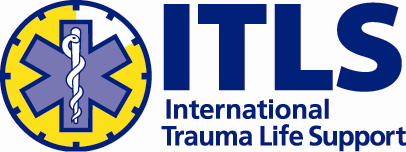  International Trauma Life Support Board of Directors Candidate - 2019Name:Credentials (MD, RN, EMT-P, etc.):Mailing Address:Email:  Preferred Phone:  ITLS Chapter: Occupation:  (1)	Describe prior involvement with your ITLS Chapter:(2)	Describe your prior involvement with ITLS International (committees, etc.):(3)	What other volunteer or leadership activities have you been involved with?(4)	Describe any previous or current experiences on other Boards:(5)	Can you regularly attend Board meetings?	Regular meeting conflicts?  (6)	How many hours per month could you contribute?   (7)	Why are you interested in serving on the ITLS Board?